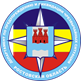 	Департамент по предупреждению и ликвидации чрезвычайных ситуаций Ростовской области (сектор мониторинга и прогнозирования ЧС)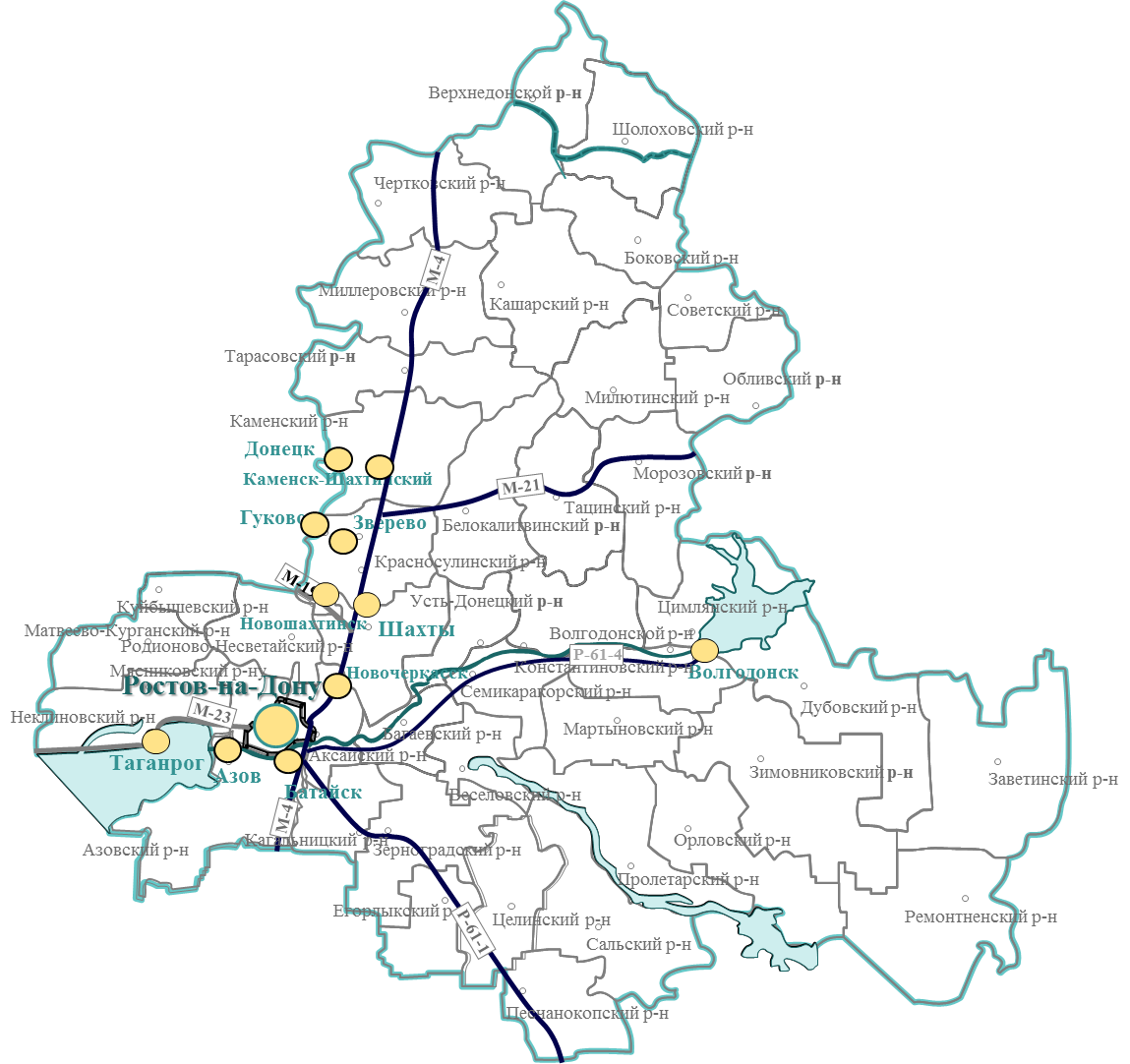 среднесрочный ежемесячный ПРОГНОЗчрезвычайных ситуацийна февраль 2018 годаподготовлен сектором мониторинга и прогнозирования 
чрезвычайных ситуаций ДПЧС Ростовской области совместно с ЦУКС ГУ МЧС России по Ростовской области и на основе информации ФГБУ «Северо-Кавказское УГМС»г. Ростов-на-Дону2018 г.ПРОГНОЗ ПОГОДНЫХ УСЛОВИЙ В ФЕВРАЛЕ НА ТЕРРИТОРИИ РОСТОВСКОЙ ОБЛАСТИ В феврале 2018 года среднемесячная температура воздуха ожидается около и выше нормы, количество выпавших осадков  около нормы и больше нормы.В большинстве дней первой декады февраля ожидаются осадки  в виде снега, мокрого снега, в отдельные дни с дождём;  местами туман, гололёд, в конце декады возможно метель. На дорогах гололедица.Ветер  в первой половине декады западной четверти, во второй – восточной четверти, со скоростью от слабого до  умеренного, в отдельные дни с порывами до 18 м/с.Колебания температуры воздуха: ночью от -2…-8°, при прояснениях до -13°; днем от -2 до +3°,  с повышением в начале декады  по югу до +8°.ПРОГНОЗ ПРОИСШЕСТВИЙ И ЧРЕЗВЫЧАЙНЫХ СИТУАЦИЙ В Ростовской области ежегодно с определенной периодичностью происходят ДТП, пожары и несчастные случаи на водных объектах. Ежегодно возникают природные и техногенные ЧС и периодически биолого-социальные ЧС.С учетом ранее наблюдаемой обстановки и зафиксированных показателей по пожарам, происшествиям и ЧС вероятно повторение похожей ситуации в аналогичный период. В 2017 году в феврале:на водных объектах произошло 4 происшествия из-за провалов рыбаков под лед (утонул – 1 чел., спасено – 3 чел.). Спасателями удалено с неокрепшего льда более 50 рыбаков;зарегистрировано 40 пожаров в Ростове-на-Дону, в городских округах от 0 до 18 пожаров (г. Таганрог), в муниципальных районах ликвидировано за месяц от 0 до 10 пожаров (Миллеровский р-н); возгорания сухой растительности не зафиксировано;по муниципальным образованиям, в основном, было от 0 до 2 выездов спасателей на ДТП, в отдельных муниципалитетах от 3 до 7 выездов (г. Шахты, Аксайский, Красносулинский, Миллеровский р-ны);Исходя из анализа данных по многолетним наблюдениям в области может сложиться следующая ситуация в феврале 2018 г.:прогнозируется возникновение от 1 до 10 пожаров в день, среднестатистическое число – 6 пожаров в день; прогнозируется активный выход рыбаков и любителей зимних видов спорта на лед водных объектов, вероятны единичные случаи происшествий, связанные с провалами людей и техники под лед;прогнозируются периодические выезды пожарно-спасательных подразделений на ликвидацию последствий ДТП – количество выездов в день может составить от 0 до 2 раз, в отдельные дни 3 выезда и более;при ухудшении погодных условий вероятны автомобильные заторы на дорогах, аварии на системах жизнеобеспечения и другие происшествия.За предыдущие 13 лет в феврале зафиксировано 8 ЧС, которые возникали периодически. Отмечено от 0 до 1 ЧС за месяц (не более 1 ЧС). В феврале 2018 года вероятно возникновение от 0 до 1 ЧС, при этом прогноз: оптимистичный - 0 ЧС, вероятный - 1 ЧС, пессимистичный – 2 ЧС и более. ПОЖАРЫ1. Количество пожаров по годам и среднестатистические показатели 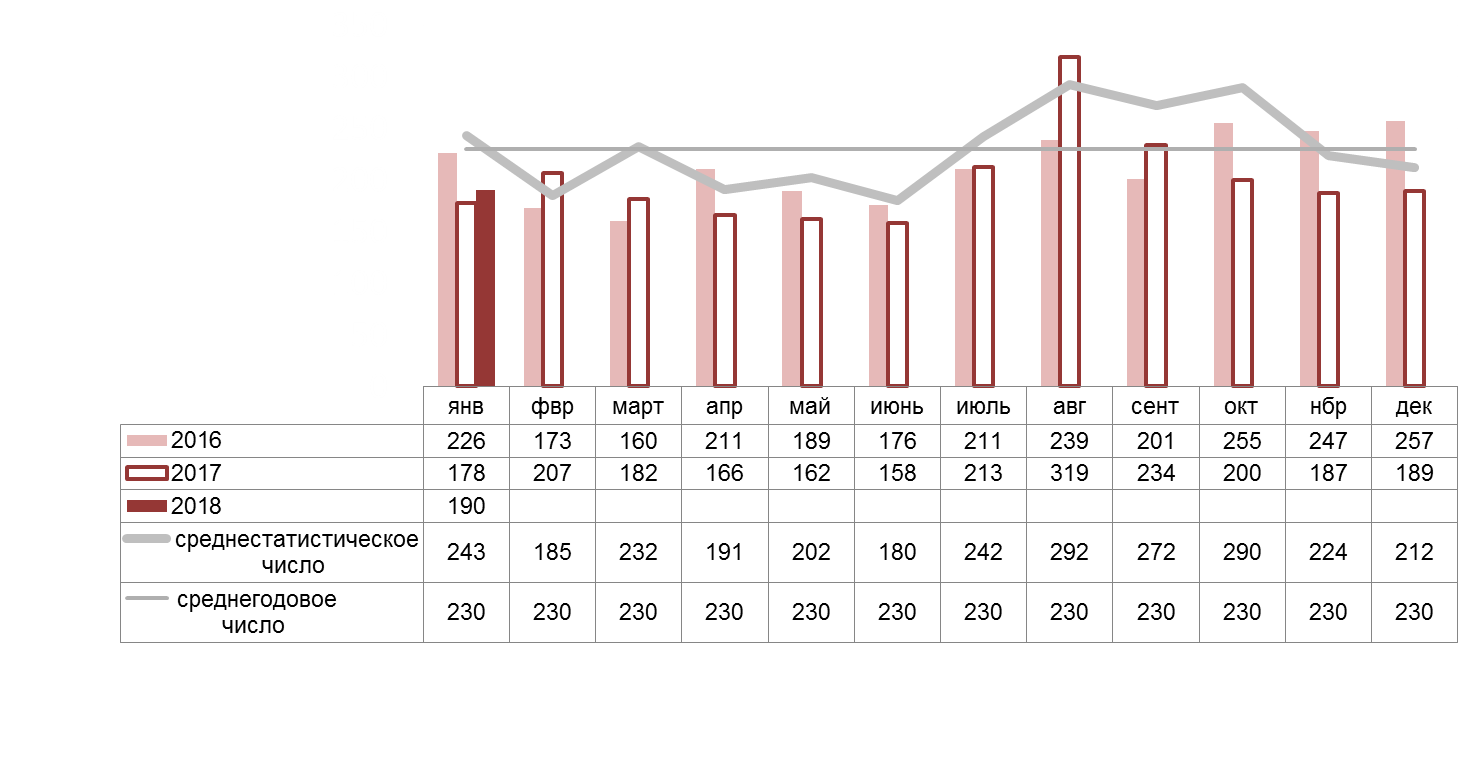 2. Количество погибших в пожарах по годам и среднестатистические показатели 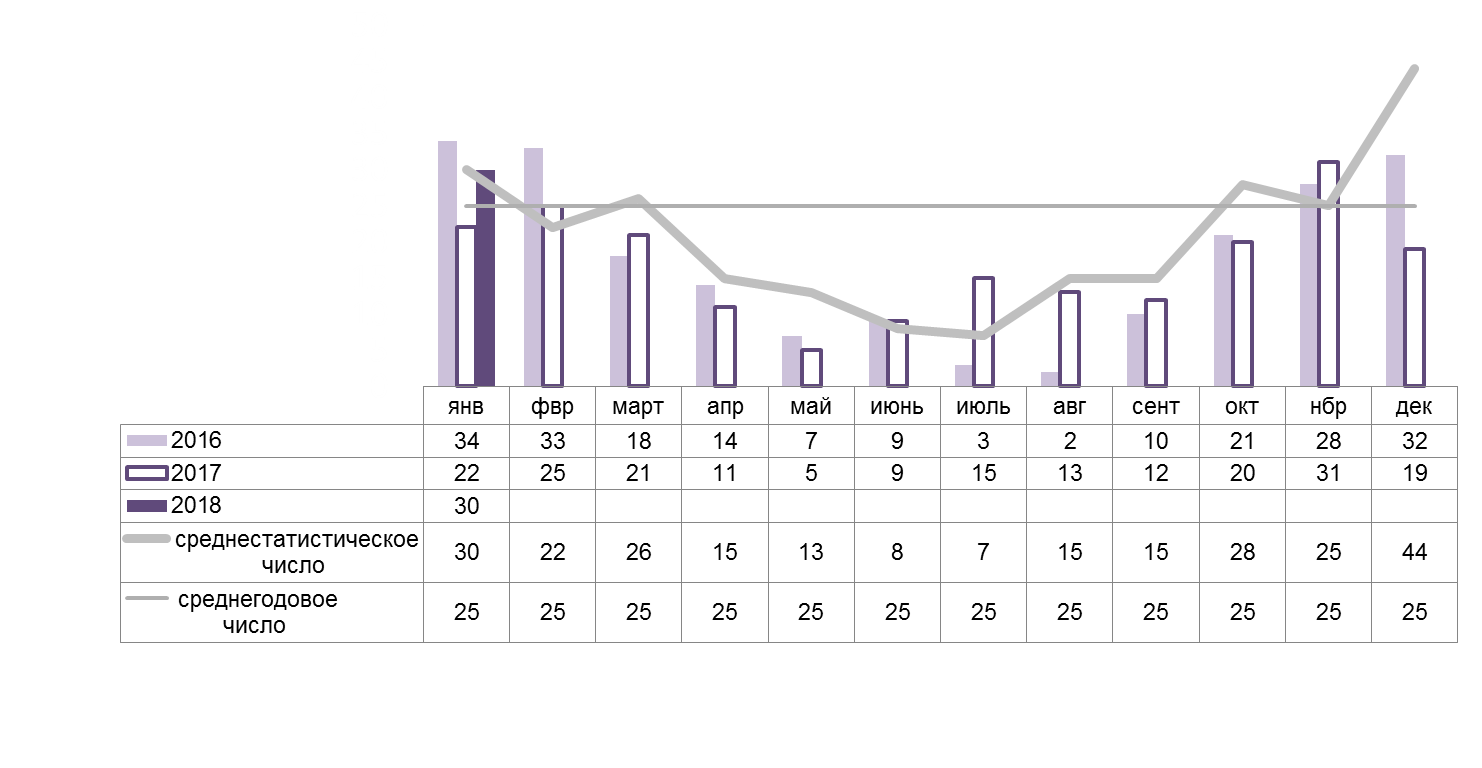 Как показывает анализ значений показателей диаграмм 1 и 2 пожары, с более тяжелыми последствиями по количеству пострадавших, возникают в холодное время года с октября по март. Наибольшее число пожаров регистрируется с августа по октябрь.В 2017 году отмечается уменьшение количества пожаров на 5% по сравнению с 2016 годом.В 2018 году:в январе произошло снижение количества пожаров и числа погибших людей; в феврале прогнозируется количество пожаров и пострадавших в них людей в переделах прошлогодних показателей (от 170 до 210 пожаров).Перечень муниципальных образований, где было наибольшее количество пожаров по сравнению с другими муниципалитетами областиРекомендации по предупреждению пожаровАктивизировать профилактическую работу по пожарной безопасности среди населения. Особое внимание уделить частному жилому сектору и объектам с массовым пребыванием людей.Совместно с представителями госпожнадзора осуществлять работу по контролю за соблюдением правил пожарной безопасности организациями и учреждениями.Осуществлять проведение противопожарных мероприятий в школах, дошкольных учреждениях, на объектах с массовым пребыванием людей и профилактических рейдов в жилом секторе, по местам проживания неблагополучных семей и социально-незащищенных категорий граждан. Проводить профилактические беседы с населением с вручением памяток по вопросам пожарной безопасности. Организовать доведение до населения информации по правилам пожарной безопасности, безопасной эксплуатации электрооборудования, печного отопления, газового оборудования, о правилах использования средств пожаротушения и действиях при возникновении возгораний, а так же о недопущении оставления детей без присмотра дома.На объектах социальной сферы, в школах и дошкольных учреждениях организовать проведение инструктажей, бесед, викторин по профилактике пожаров с отработкой практических действий по пожарной безопасности.Обеспечить размещение материалов с описанием основных требований пожарной безопасности в СМИ, на информационных стендах объектов социальной сферы (школы, детские учреждениях, клубы, мед. Учреждения и т.д.), а так же организовать транслирование соответствующих радиообращений, телепередач и видео роликов на мониторах в местах массового пребывания людей (торговые комплексы, магазины, улицы и т.д.).Обеспечить исправность и готовность источников наружного противопожарного водоснабжения (гидратны, пожарные водоемы и т.д.) для отбора воды в целях пожаротушения.При резком понижении температуры воздуха и ухудшении погодных условий обеспечить повышенную готовность добровольных пожарных в сельской местности, активизировать профилактическую работу по пожарной безопасности в жилом секторе, особенно, в населенных пунктах, использующих печное отопление, и на объектах с массовым пребыванием людей.ПРОИСШЕСТВИЯ НА ВОДНЫХ ОБЪЕКТАХ3. Количество утонувших по годам и среднестатистические показатели 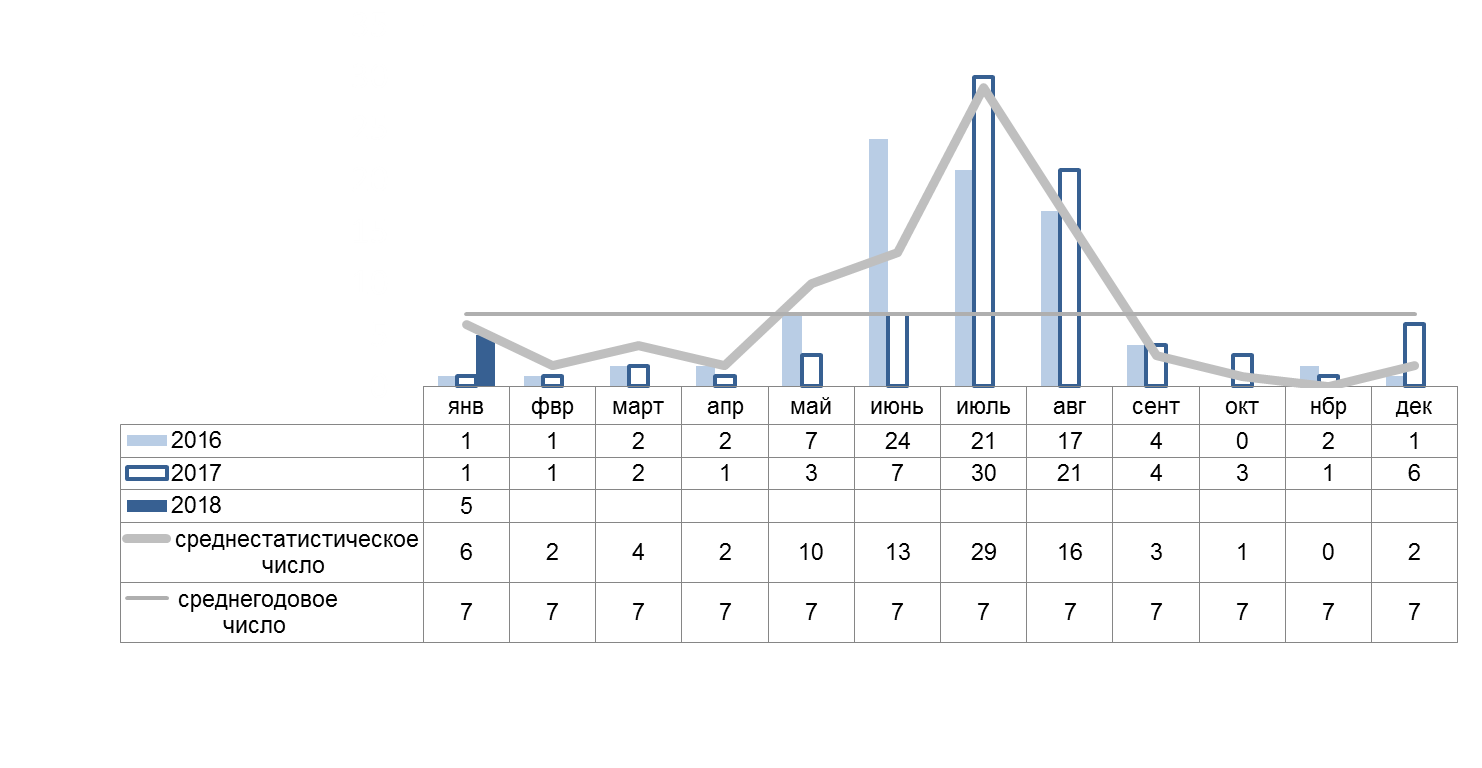 4. Количество спасенных на водных объектах по годам и среднестатистические показатели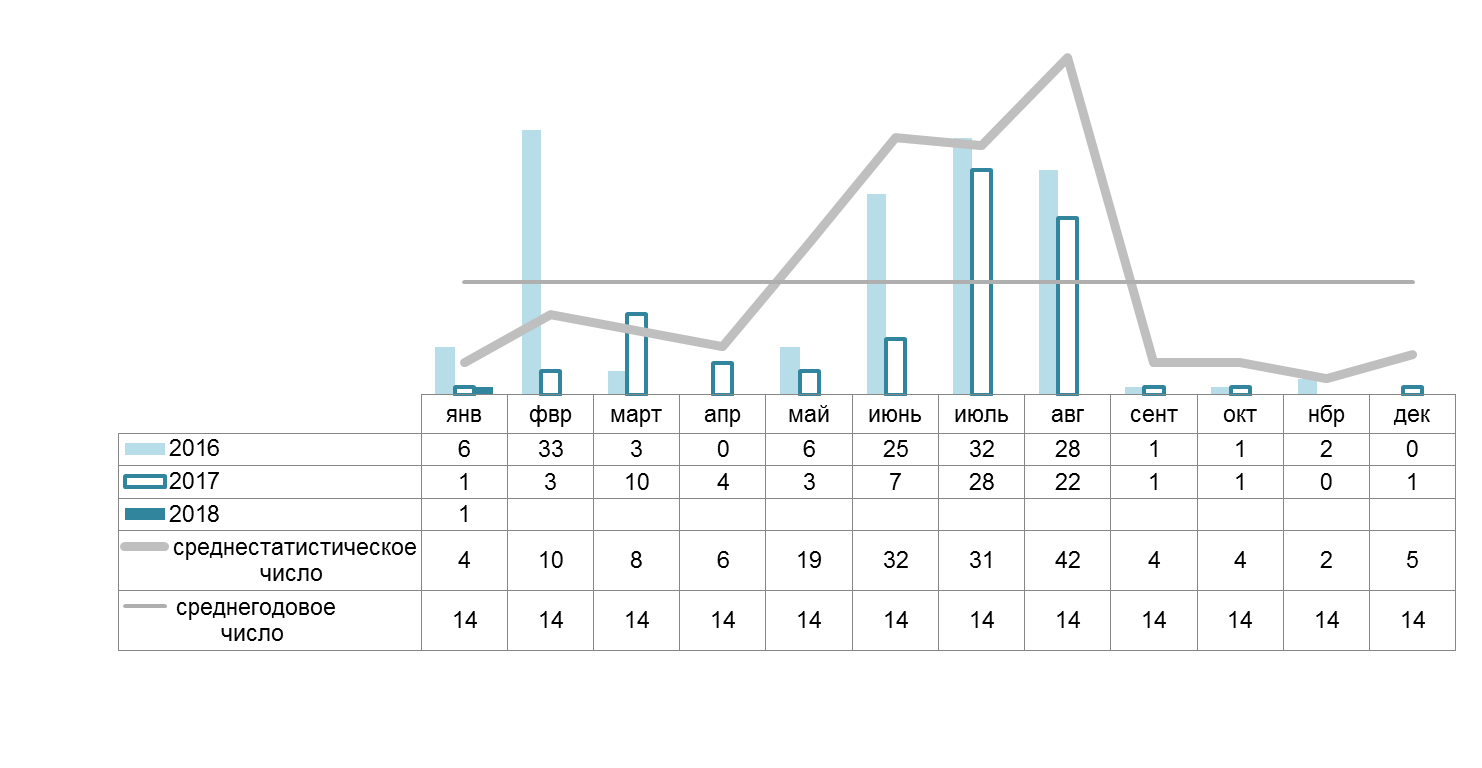 Исходя из значений показателей диаграмм 3 и 4 количество происшествий (спасено и утонуло чел.) на водных объектах возрастает с февраля по март и в период купального сезона с июня по август. Рост числа происшествий при установлении теплой погоды начинался с мая.В 2017 году отмечается уменьшение количества утонувших на водных объектах на 5 % по сравнению с 2016 годом.В 2018 году:в январе на водных объектах произошло 5 происшествий;в феврале с ухудшением ледовой обстановки прогнозируется увеличение происшествий на водных объектах. Всего вероятно возникновение от 3 до 30 происшествий за месяц.Перечень муниципальных образований, где утонули людиРекомендации по предупреждению происшествий на воде и льдуС целью предупреждения несчастных случаев на водных объектах рекомендуется.Составить графики объезда (профилактического патрулирования) водных объектов спасателями и ответственными лицами органов местного самоуправления;Состав групп и графики их патрулирования направить в ЕДДС муниципальных образований для информационного взаимодействия и контроля.Разместить материалы с описанием основных требований безопасности при нахождении на воде (льду) и мер по оказанию помощи утопающим в печатных изданиях, на информационных стендах объектов социальной сферы (школы, детские учреждениях, клубы, мед. учреждения и т.д.), а так же организовать транслирование соответствующих радиообращений, телепередач и видео роликов на мониторах в местах массового пребывания людей (торговые комплексы, магазины, улицы и т.д.).В школах и дошкольных учреждениях организовать проведение с детьми и их родителями инструктажей, бесед, викторин по профилактике несчастных случаев на воде и льду с отработкой практических навыков по спасению утопающих.В ходе посещения семей, проведения сходов граждан и разъяснительных бесед вручать памятки по пропаганде безопасной жизнедеятельности, мерам оказания помощи пострадавшим и недопущению оставления детей без присмотра вблизи водных объектов.При ухудшении ледовой обстановки через СМИ и установкой предупреждающих знаков информировать население об опасности выхода на хрупкий лед и увеличить количество профилактических рейдов по водным объектам.Рекомендации по предупреждению провалов людей и техники под лед и ЧС в результате отрыва льдин с людьмиСпланировать мероприятия по установлению зон, для безопасного подледного лова рыбы и (или) занятий зимними видами спорта с обозначением указателями соответствующих безопасных зон и переходов по льду.Организовать в местах массового скопления людей на льду работу спасательных постов, с дежурством спасателей, обеспеченных:спасательными средствами;громкоговорящими устройствами; связью с оперативным дежурным ближайшего спасательного подразделения и постоянной информацией о гидрометеорологической и ледовой обстановке;алгоритмом действий при угрозе и возникновении ЧС.При ухудшении ледовой обстановки и угрозе отрыва льда от берега незамедлительно оповестить об этом людей, и принять экстренные меры по удалению людей со льда.ДОРОЖНО-ТРАНСПОРТНЫЕ ПРОИСШЕСТВИЯ5. Количество ДТП (в ликвидации последствий, которых участвовали спасатели) по годам и среднестатистические показатели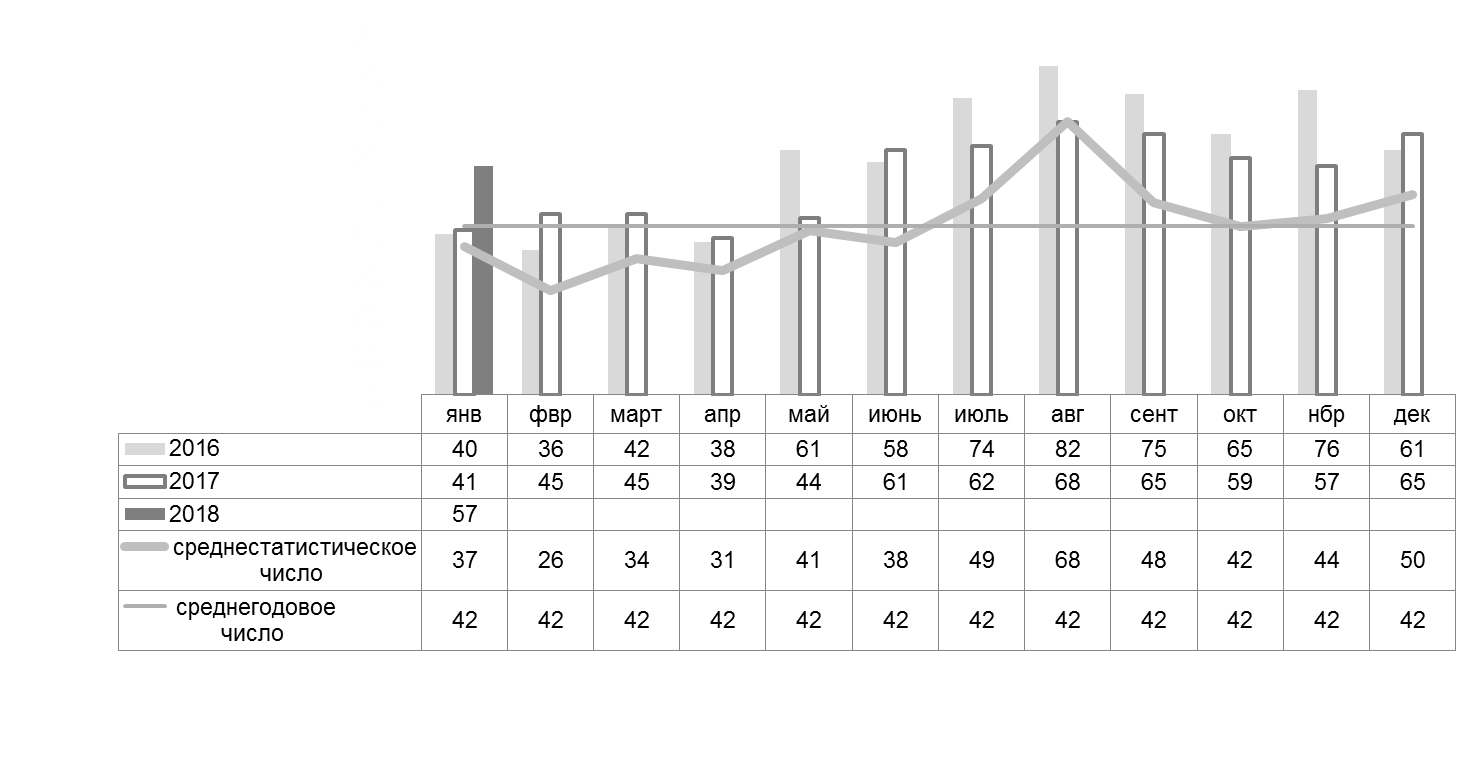 6. Количество погибших в ДТП (в ликвидации последствий, которых участвовали спасатели) по годам и среднестатистические показатели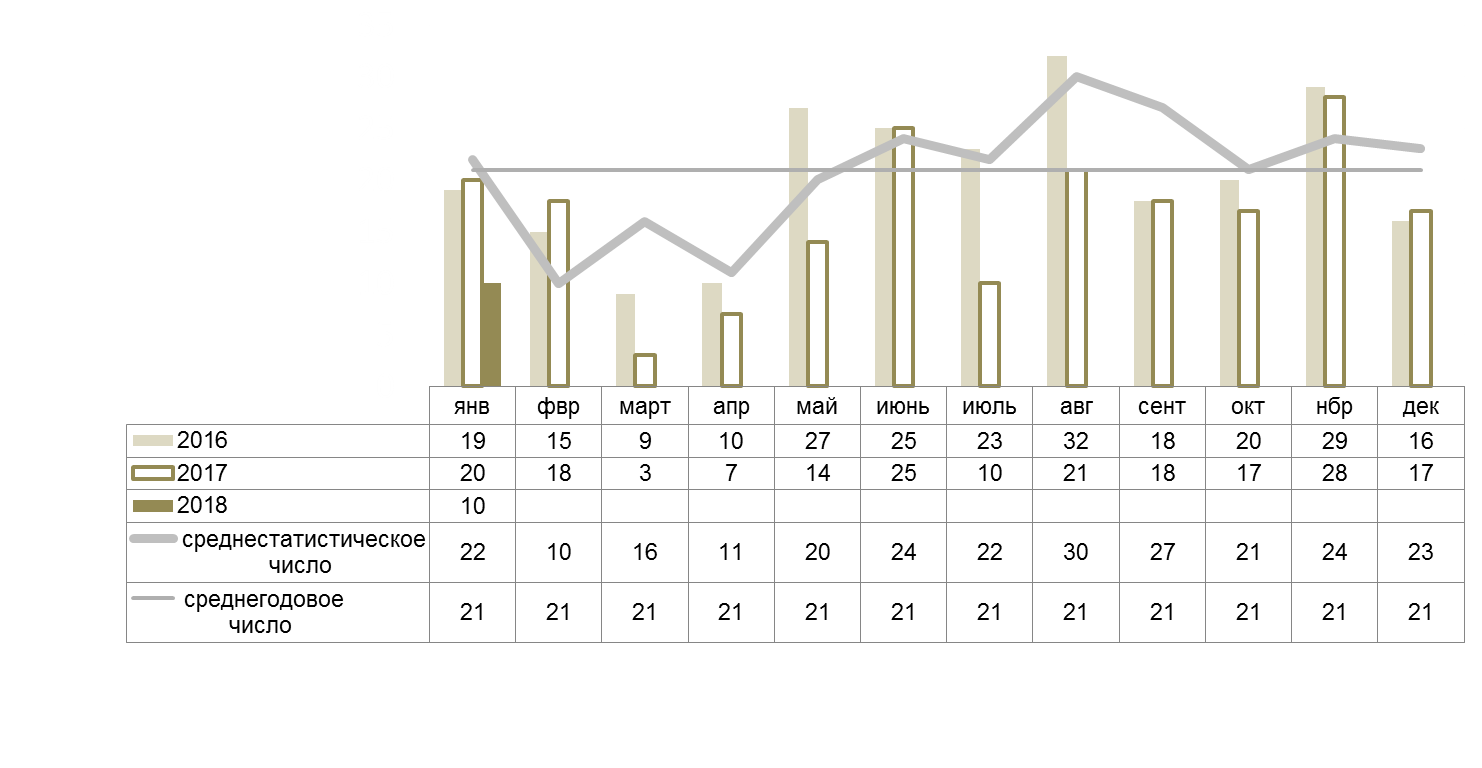 Анализ количественных показателей диаграммы 5 и 6 показывает, что число ДТП в первом полугодии (с января по июнь) ниже среднегодового, а во втором полугодии (с июля по декабрь) отмечается рост количества ДТП, с наибольшим числом ДТП в августе.В 2017 году отмечается уменьшение количества ДТП и пострадавших в них людей по сравнению с 2016 годом.В 2018 году:в январе произошло увеличение количества ДТП (в ликвидации последствий которых участвовали спасатели) по сравнению с январем 2017 года;в феврале прогнозируется количество ДТП, в ликвидации последствий, которых будут участвовать спасатели, в переделах показателей аналогичного периода прошлых лет (от 35 до 50 ДТП).Перечень муниципальных образований, где было наибольшее количество выездов спасателей на ДТПРекомендации по предупреждению ДТПС учетом прогнозируемого возникновения ДТП обеспечить готовность сил и средств к оперативному реагированию. Совместно с органами ГИБДД предусмотреть и реализовать меры по предупреждению ДТП на опасных и аварийных участках автомобильных трасс.Организовать своевременное информирование населения и автотранспортные организации об опасных природных явлениях (сильные дождь, туман, снег, обледенение, подтопление дорог).Обеспечить постоянную готовность и скоординированные действия пожарно-спасательных, дорожно-постовых и медицинских служб при реагировании на ДТП и ликвидации их последствий.Спланировать привлечение инженерной техники для расчистки проезжей части от аварийных автомобилей, а так же эвакуацию и размещение в пунктах временного размещения (обогрева) пострадавших граждан при крупных авариях и поломках междугородных автобусов.При ухудшении по погодным условиям (снежные заносы, обледенения) обстановки на автодорогах, заблаговременно выдвинуть силы и средства для отбуксировки техники на сложных участках (спусках и подъемах) и передвижные (мобильные) пункты обогрева.ЛАНДШАФТНЫЕ ПОЖАРЫ7. Количество ландшафтных пожаров по годам и среднестатистические показатели 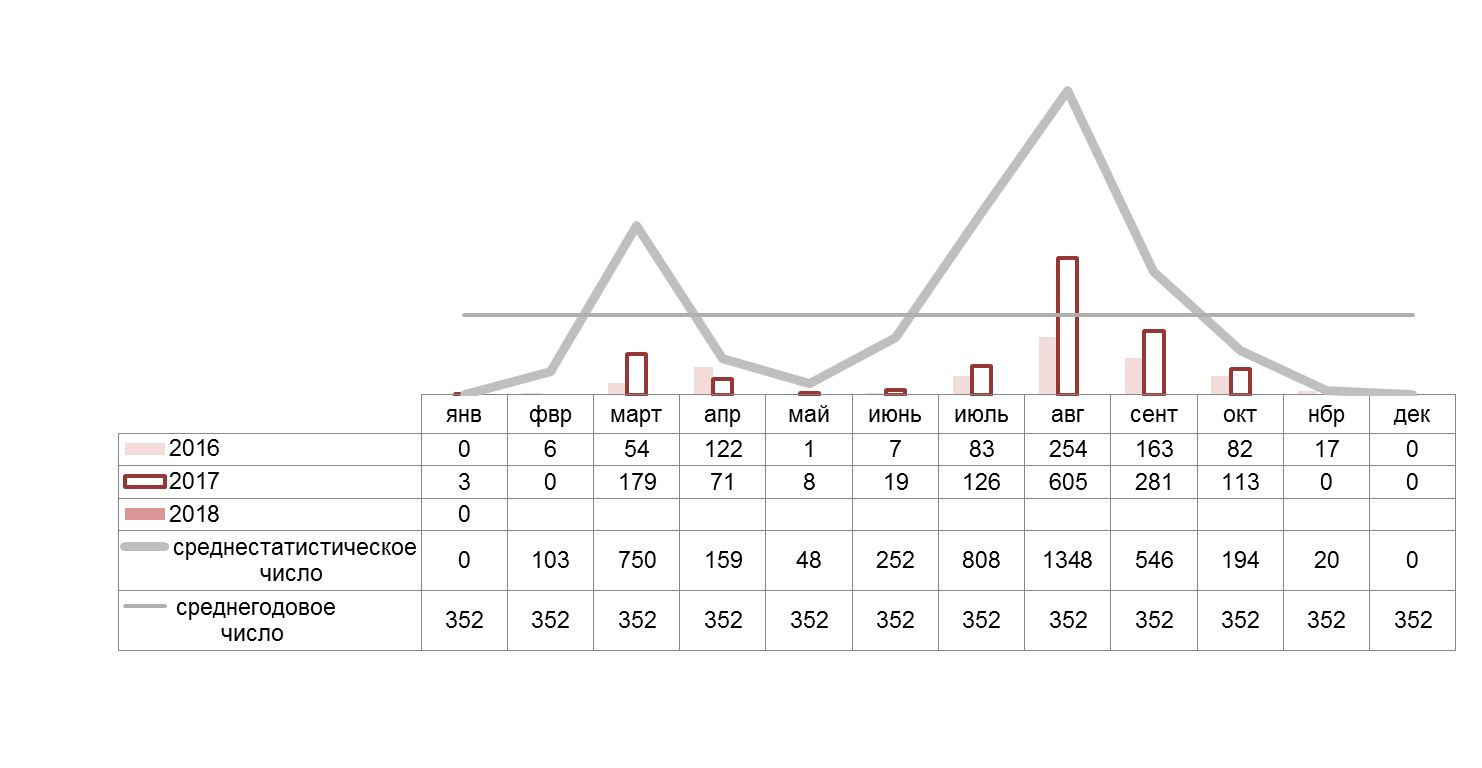 8. Площадь (га) ландшафтных пожаров по годам и среднестатистические показатели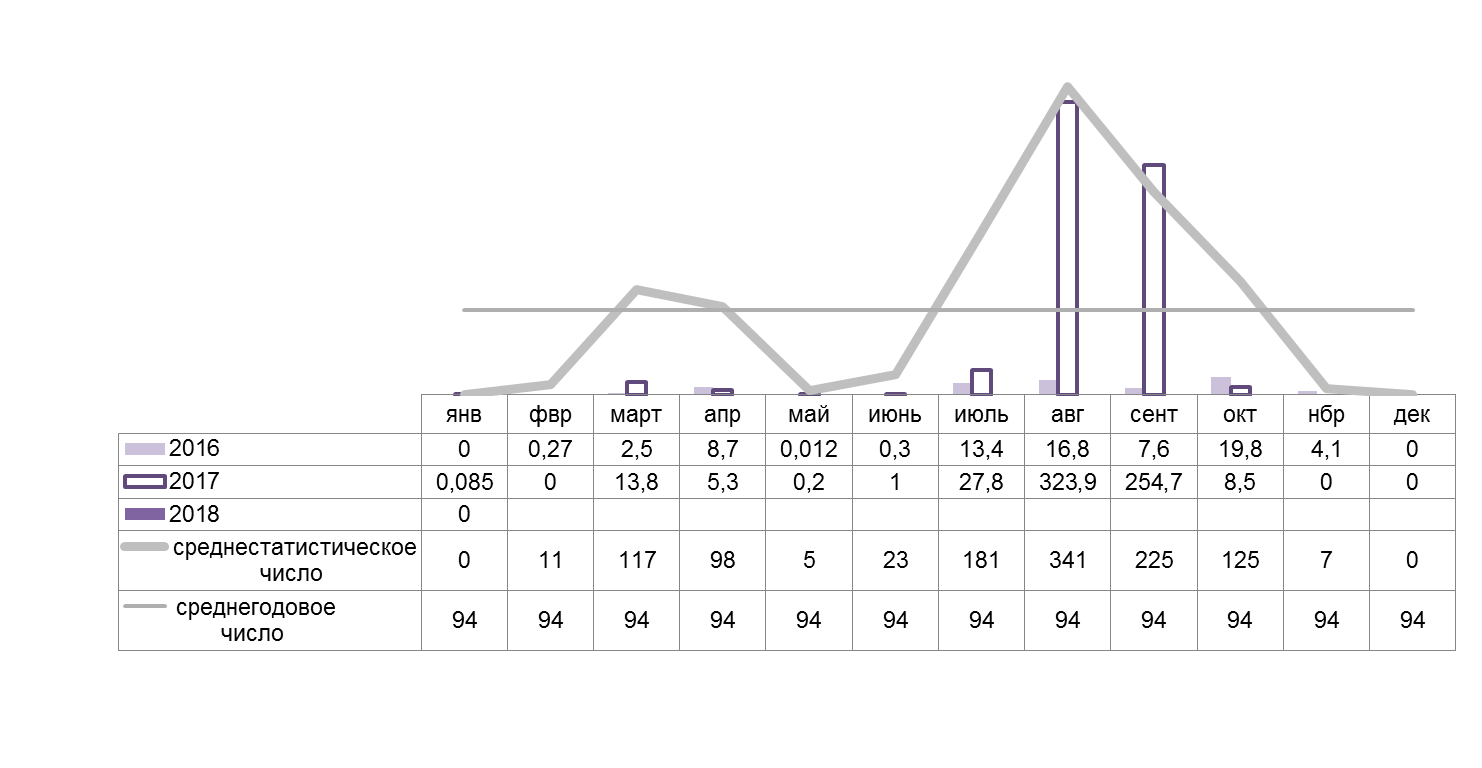 Исходя из среднестатистических показателей диаграмм 7 и 8, рост числа ландшафтных пожаров приходится на начало весны, а наибольшее количество возгораний сухой растительности, регистрируется с июня по сентябрь. Наибольшее число и площадь возгораний сухой растительности отмечалась в августе.В 2017 году отмечается увеличение количества и площади ландшафтных пожаров по сравнению с 2016 годом.В 2018 году:в январе ландшафтных пожаров не зафиксировано;в феврале сохранится риск возникновения единичных случаев возникновения возгораний сухой (прошлогодней) растительности.Перечень муниципальных образований, где было наибольшие количество ландшафтных пожаров и площади выгорания сухой растительности ЧРЕЗВЫЧАЙНЫЕ СИТУАЦИИВ Ростовской области имеются потенциальные угрозы и опасности техногенного, природного и биолого-социального характера, которые при определенных условиях могут перерасти в ЧС. Наиболее вероятным развитием ситуации, является реализация не всех, а некоторых из перечня потенциальных угроз и опасностей в прогнозируемом периоде. Вероятность возникновения ЧС будет зависеть от комплекса различных причин, основные из них это – опасные и аномальные природные явления, «человеческий фактор», технические отказы, поломки и износ оборудования.Исходя из перечня рисков ЧС, целесообразно обеспечить готовность сил и средств, а так же выполнение превентивных мероприятий по каждому риску ЧС.Природные источники ЧСВозможны ЧС, обусловленные опасными природными явлениями:очень сильный снег - выпадение осадков в количестве на менее 20 мм за период не более 12 часов;сильная метель – метель при средней скорости ветра 15 м/с и более и видимости менее 500 м;снежные заносы, гололед - в результате ввозможны нарушения в работе автомобильного транспорта, что может привести к его скоплению в автомобильных пробках на автотрассах федерального и областного значения. Особенно сложная обстановка может сложиться на федеральной автомобильной магистрали М-4 «Дон» на территории Чертковского, Миллеровского, Тарасовского, Каменского, Красносулинского, Октябрьского и Аксайского районов. Наиболее сложными могут стать участки трассы М-4 «Дон» в Миллеровском (Шерпиловская балка – 868 – 872 км, Кумшатская балка – 873 – 876 км), в Красносулинском (Осиновская балка – 973 - 977 км, Пролетарская балка – 978 - 983 км) и в Аксайском районах (Грушевский подъем – 1026-1034 км);комплекс опасных метеорологических явлений (сильные осадки, сильный ветер) - вероятность возникновения ЧС, связанных с обрывом ЛЭП и линий связи, отключением трансформаторных подстанций в результате перехлеста проводов; повалом деревьев, повреждением крыш домов и слабо закрепленных конструкций; подтопление пониженных участков, не имеющих естественного стока воды, нарушением работы дренажно-коллекторных и ливневых систем; нарушением систем жизнеобеспечения населения; затруднениями в работе всех видов транспорта;сильное гололедно-изморозевое отложение на проводах - ЧС могут вызвать опасные явления в результате гололедно-изморозевых отложений 20 мм и более и налипания мокрого снега – 35 мм и более.сильный мороз - ЧС может вызвать сильный мороз при температуре воздуха минус 30 и ниже. В результате возможно промерзание и размораживание систем водоснабжения и теплоснабжения. нагонные явления – в зоне затопления нагонной волны могут оказаться 26 населенных пунктов Азовского, Неклиновского, Мясниковского районов и города Азов, Таганрог; сгонные явления – местами на территории области (г. Азов, г. Ростов-на-Дону, г. Таганрог и Азовский, Аксайский, Багаевский, Волгодонской, Константиновский, Семикаракорский, Усть-Донецкий районы) существует вероятность возникновения происшествий, связанных с затруднением в работе водозаборных сооружений (снижение давления подачи воды), нарушением водоснабжения населения;паводки - могут возникнуть в результате выпадения сильных осадков в виде снега и дождя, а также в результате снеготаяния при резком повышении температуры воздуха, в том числе с повышением уровня воды в реках. Значительный паводок и подъем уровней воды может вызвать подтопление пониженных участков, домовладений, подвалов; нарушение работы дренажно-коллекторных и ливневых систем; нарушение систем жизнеобеспечения населения; затруднение в работе всех видов транспорта;природные пожары (ландшафтные) – природные возгорания возможны в местах прошлогодней сухой растительности при установлении сухой, ветреной погоде и отсутствии снежного покрова. Природные пожары представляют угрозу распространения огня на большие территории сухой растительности, в том числе с переходом на жилые и хозяйственные постройки населенных пунктов;оползневые, обвально-осыпные процессы - при активизации экзогенных процессов на береговой полосе Таганрогского залива сохранится вероятность возникновения происшествий и ЧС, связанных с повреждением ЛЭП, газовых и водных коммуникаций, повреждением объектов инфраструктуры и жизнеобеспечения населения, жилых домов и хозяйственных построек.Техногенные источники ЧССохраняется вероятность возникновения ЧС в результате:аварий на всех видах транспорта, техногенных пожаров, аварийных ситуаций на системах жизнеобеспечения, обрушений зданий и сооружений,происшествий на потенциально-опасных объектах.Возможны крупные аварии на автомобильном, железнодорожном, воздушном и водном транспорте с гибелью людей, а так же аварийные разливы (выбросы) опасных химических веществ и нефтепродуктов в результате происшествий, возникших на транспорте, в том числе на магистральных трубопроводах. Сохраняется риск возникновения ЧС в результате крупных пожаров в жилых и производственных помещениях причинами возникновения, которых могут стать нарушения правил пожарной безопасности.Серьезные аварийные ситуации на системах ЖКХ и электроснабжения, могут повлечь за собой ЧС, связанные с нарушением жизнеобеспечения населения на срок более одних суток. Возможны случаи частичного или полного обрушения зданий (сооружений), обусловленных, взрывами бытового газа, аварийным состоянием зданий (сооружений), нарушением технологических процессов при проведении строительных и монтажных работ.При сбросных расходах в нижний бьеф Цимлянского водохранилища в размере 250 м3/с на Нижнем Дону на не зарегулированных участках снижается судоходная глубина, в результате чего существует вероятность возникновения ЧС и происшествий, связанных с нарушением работы судоходства, посадкой судов на мель, розливом нефтепродуктов из повреждённых судов. 	На территории области эксплуатируется более 580 опасных производственных объектов, на которых серьезные аварийные ситуации могут привести к возникновению техногенных ЧС.Прогнозируется обнаружение неразорвавшихся боеприпасов времён Великой Отечественной войны, которые могут стать причиной трагических событий с гибелью людей и нанесением материального ущерба.Источники ЧС биолого-социального характераВ случае возникновения источников опасных и особо-опасных болезней людей и животных на территории области увеличится риск возникновения ЧС биолого-социального характера.Критерием ЧС по болезням людей являются:каждый случай особо опасного заболевания людей (холера, туляремия, сибирская язва, мелиоидоз, лихорадка Ласа, болезни, вызванные вирусами Марбурга и Эбола);опасные кишечные инфекции, инфекционные заболевания невыясненной этиологии при заболевании более 10 чел. или умерших в течение инкубационного периода 2 чел. и более;отравления людей – резкое нарастание в течение 3-х дней числа отравлений, наличие повторных или групповых отравлений, число отравлений 100 и более случаев;эпидемии, при которых уровень смертности или заболеваемости людей по территории субъекта РФ превышает годовой среднестатистический в 3 раза и более.Критерием ЧС по болезням животных являются:каждый случай экзотических болезней, болезней невыясненной этиологии и особо опасных острых инфекционных болезней сельхоз животных (ящур, бешенство, сибирская язва, чума свиней и др.);случаи прочих острых инфекционных болезней (бруцеллез, туберкулез, лейкоз и др.) при которых гибель животных составила 10 голов и более или массовое заболевание животных – 100 голов и более.Тенденция (направление изменений) по количеству ЧС с 2005 по 2017 годы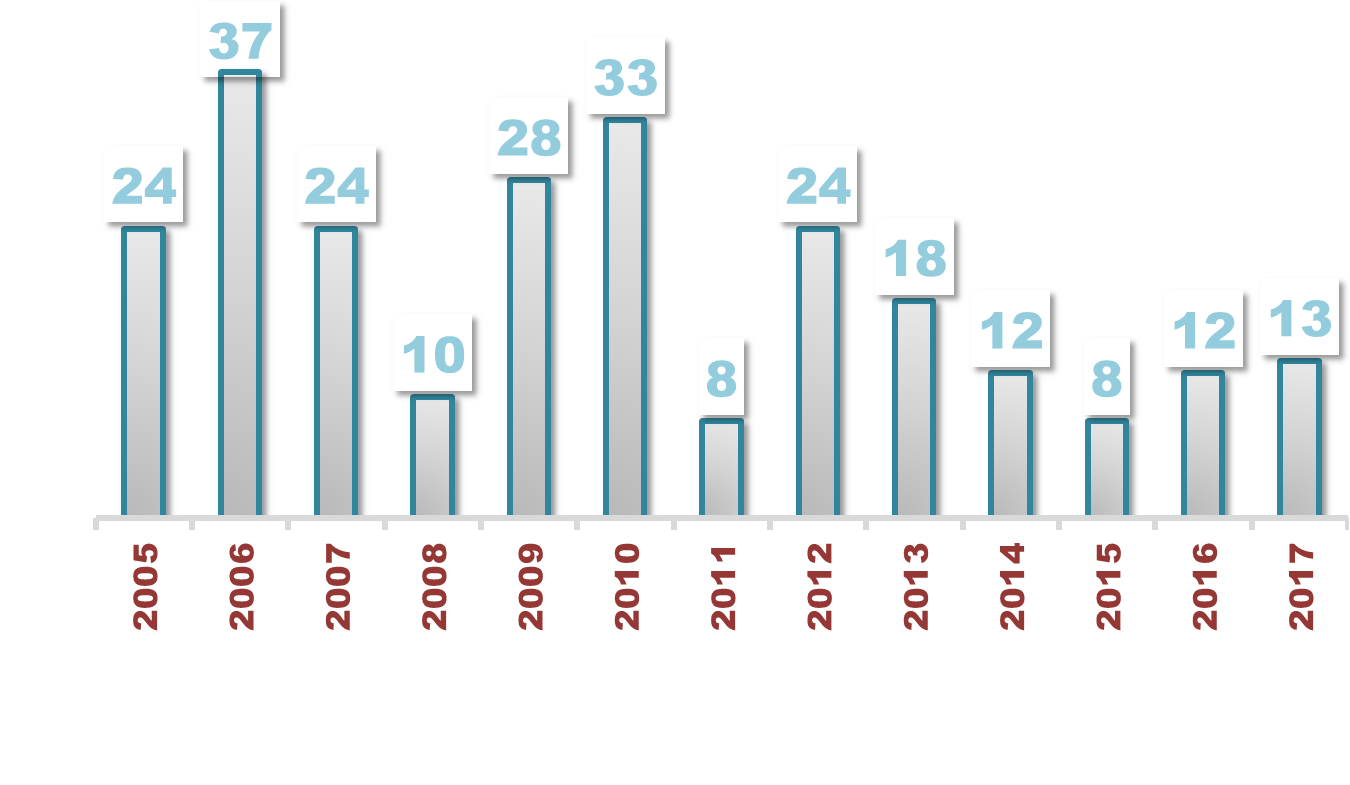 Количество ЧС, возникших в 2016, 2017, 2018 годах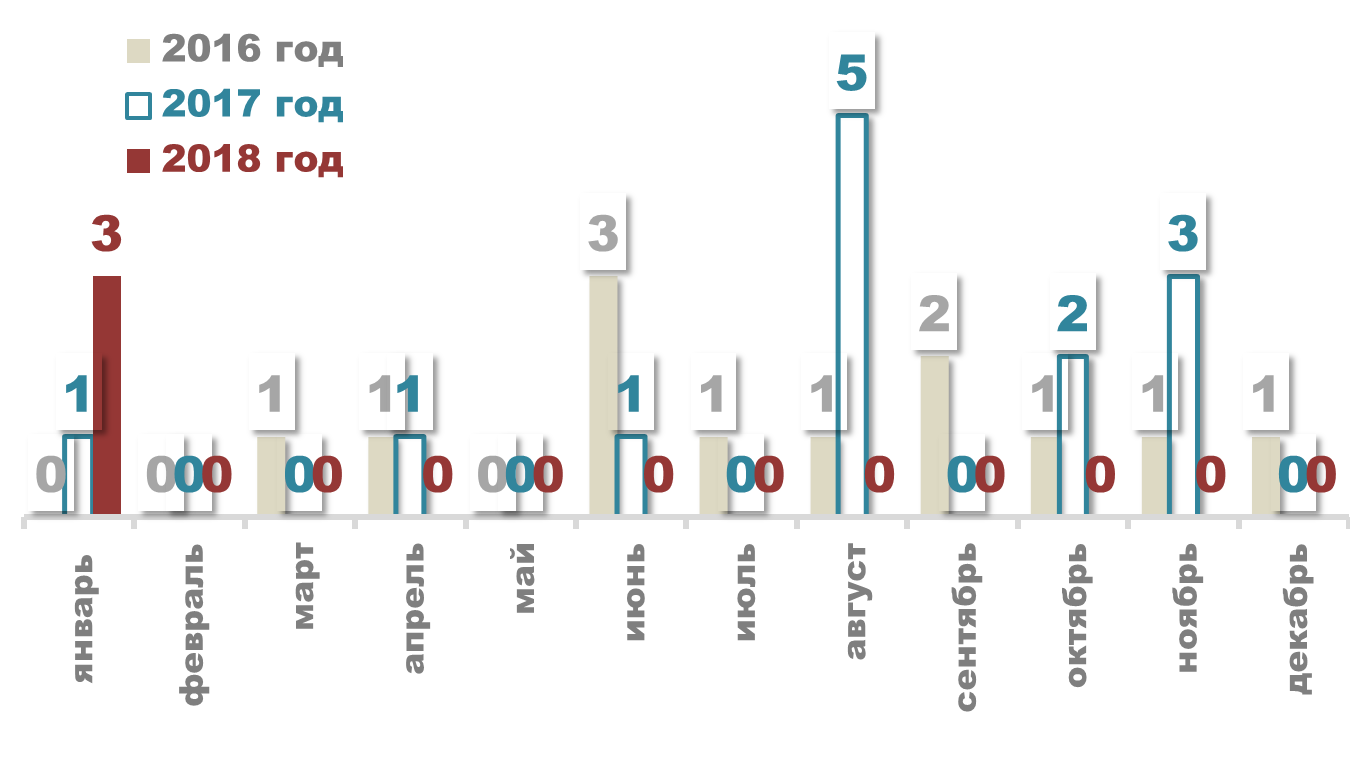 В 2016 году произошло 12 ЧС, в их числе 10 техногенных, и по одной природной и биолого-социальной.В 2017 году произошло 13 ЧС, в их числе одна природная и по 6 техногенных и биолого-социальных.В 2018 году произошло 3 ЧС:7 января в городе Белая Калитва введен режим ЧС, из-за порыва водовода на подводном участке реки Северский Донец;17 января в городе Ростове-на-Дону введен режим ЧС из-за взрыва бытового газа и загорания квартиры многоэтажного дома (на 5 этаже 9-этажного дома). В результате взрыва погиб 1 человек, разрушена одна квартира и пострадали ещё 13 квартир, эвакуировано 97 жителей (в т.ч. 11 детей). Режим ЧС отменен 22 января;31 января Белокалитвинский р-н на трассе А-260 перевернулся пассажирский автобус следовавший рейсом Саратов-Ростов. В автобусе находились 31 пассажир и два водителя. В результате ЧС погибло 4 чел. (в т.ч. один ребенок-3 лет), госпитализировано 14 чел.Вероятность возникновения ЧС (помесячно) исходя из количества ЧС возникших с 2005 по 2017 годы 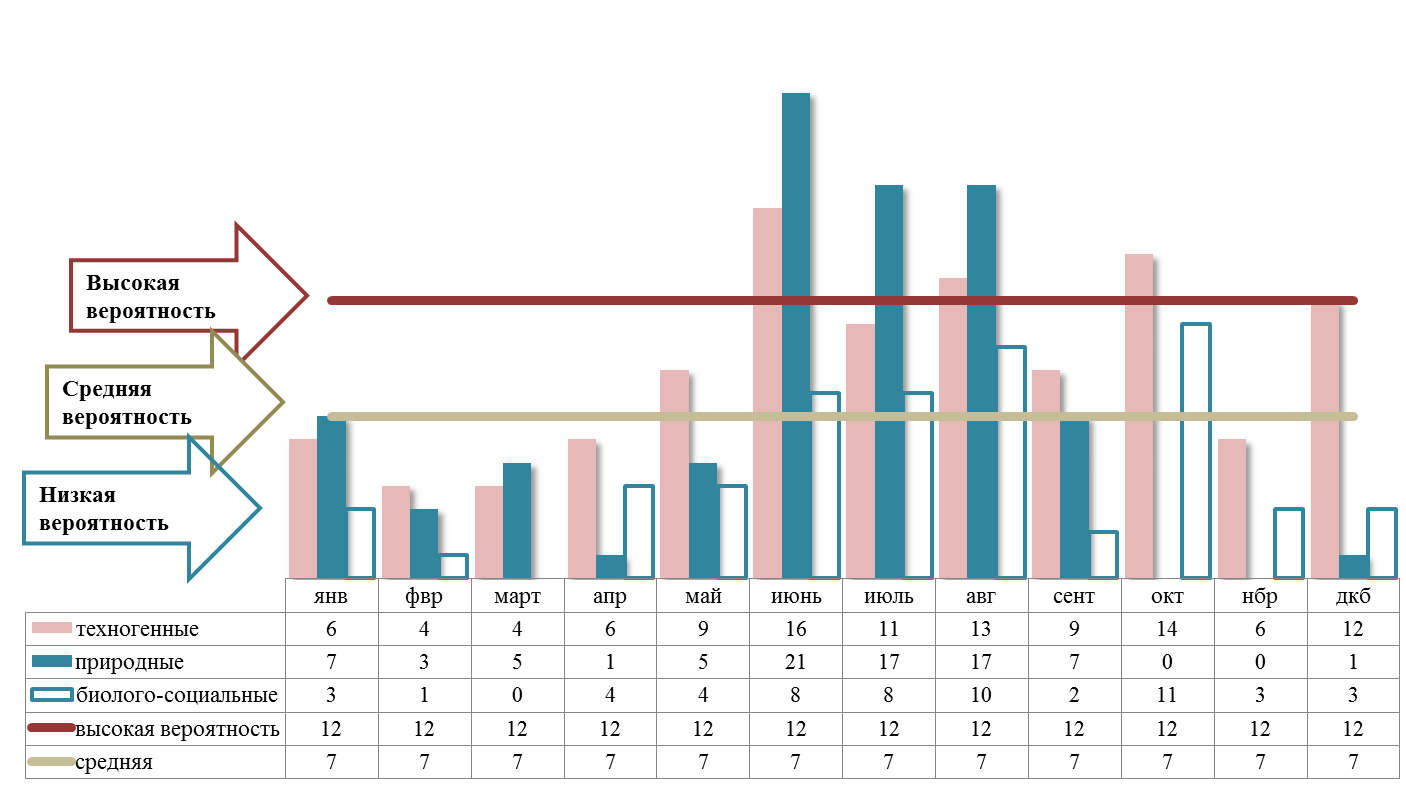 Принятые условные значения показателейНизкая вероятность – от 6 ЧС и менее Средняя вероятность – от 7 до 11 ЧСВысокая вероятность – от 12 ЧС и болееДоли ЧС, возникшие в период с 2005 по 2017 годы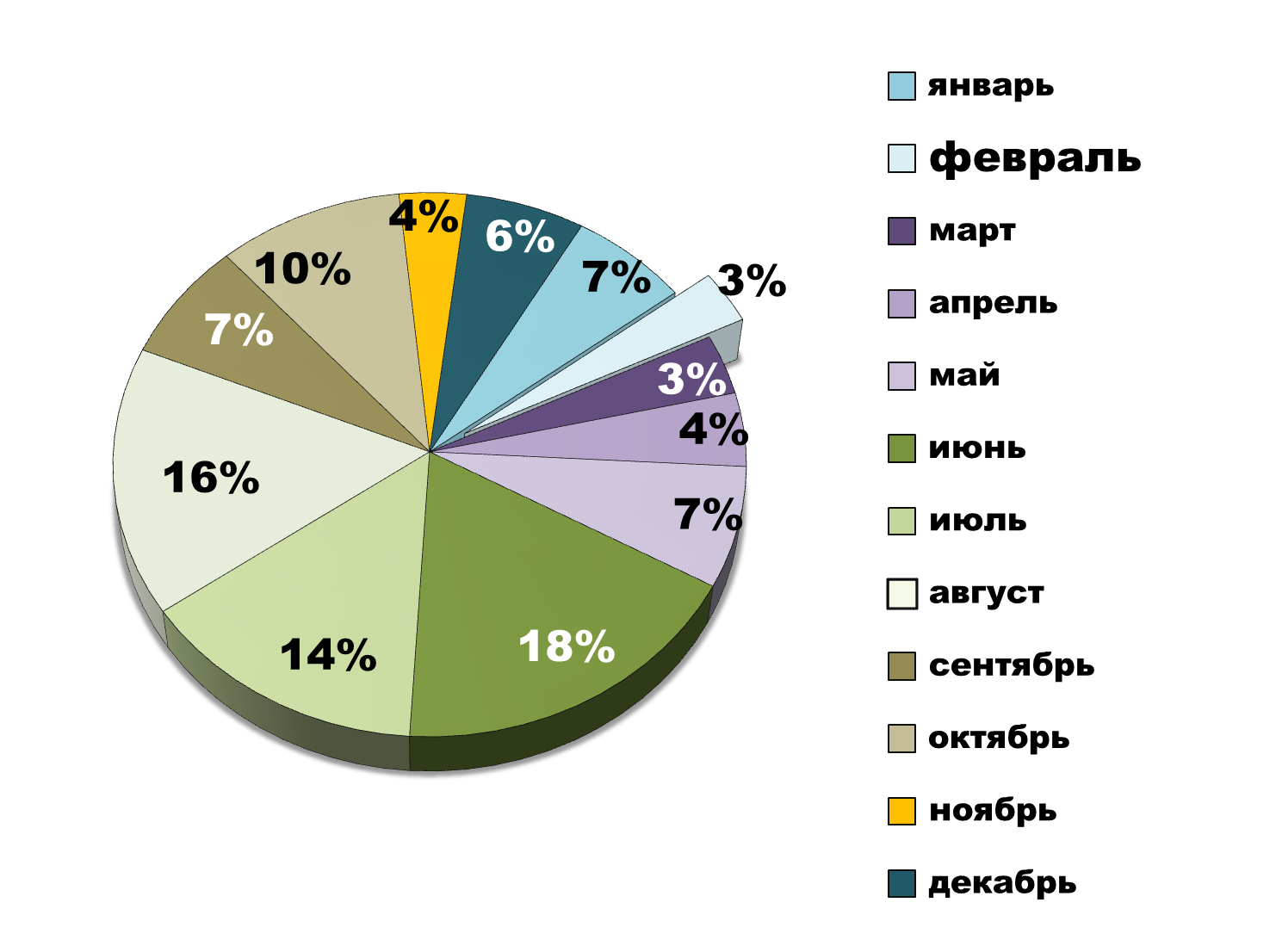 Доли ЧС, возникших зимой – 16 %, весной – 14 %, летом – 48 %, осенью – 21%.Количество ЧС, возникших в феврале с 2005 по 2017 годы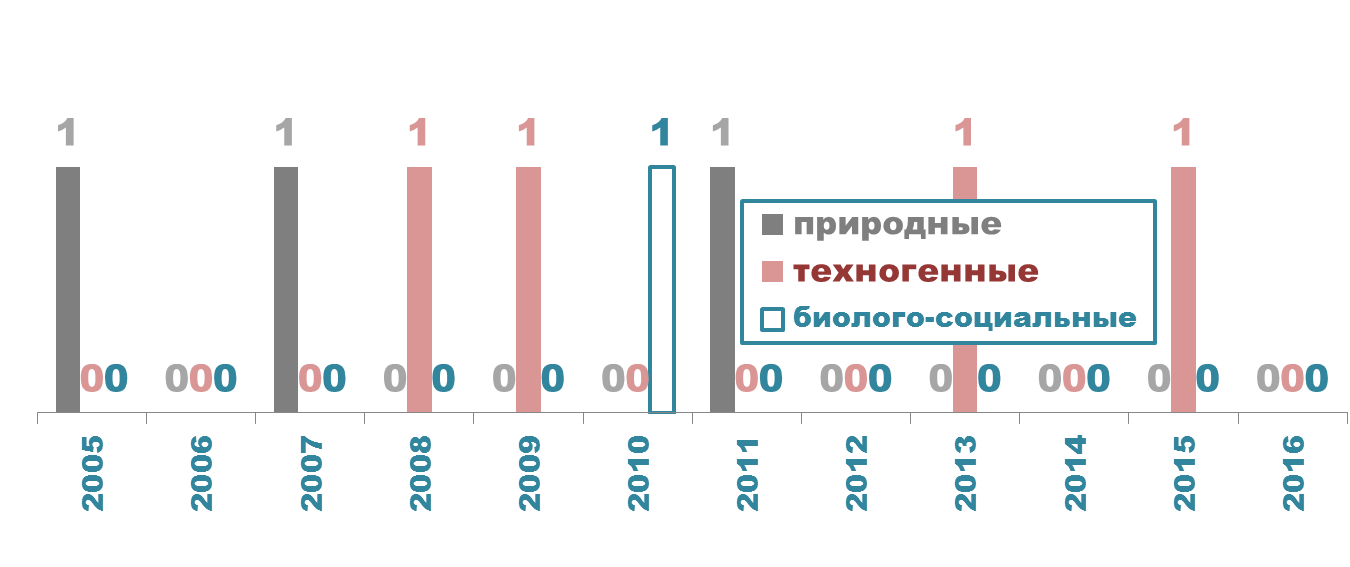 За период с 2005 по 2017 годы в феврале было не более 1 ЧС за месяц.ЧС, возникшие в феврале с 2005 по 2017 годы Вероятность возникновения ЧС в феврале 2018 годаВероятность возникновения ЧС для техногенных, природных и биолого-социальных ЧС имеет низкие показатели.Вероятные источники ЧС, с учетом многолетних наблюдений:природные – сильный ветер, сгонно-нагонные явления, отрыв прибрежных льдин с людьми; техногенные – пожары и взрывы, происшествия с судами на водных объектах, авиационные происшествия с легкомоторными летательными аппаратами;биолого-социальные – болезни сельскохозяйственных животных.Возможное количество - от 0 до 1 ЧС (прогноз: оптимистичный  - 0 ЧС, вероятный  - 1 ЧС, пессимистичный – 2 ЧС и более).  Вероятно возникновение локальных техногенных ЧС и (или) природных, биолого-социальных ЧС не выше межмуниципального уровня. Для возникновения крупномасштабных ЧС предпосылок нет. Тем не менее, обстановка в течение месяца может измениться и риск возникновения таких ЧС возрастет.Рекомендации по обеспечению готовности органов управления и силАлгоритмом действий (в дневное и ночное время суток) дежурной смены ЕДДС муниципального образования предусмотреть мероприятия по оповещению органов управления, экстренных служб и населения, а так же по оперативному выдвижению экстренных служб к местам выполнения неотложных работ и приведению в готовность автотранспортных средств (для эвакуации людей) и пунктов временного размещения (обогрева) пострадавших. Определить места сбора посыльных и маршруты их работы по оповещению населения. Запланировать порядок подачи автобусов и безопасные маршруты эвакуации пострадавших из опасных зон в места временного размещения.Определить пункты временного размещения и порядок их развертывания для приема пострадавших.Определить состав и порядок сбора оперативного штаба (рабочей группы) (далее – оперативный штаб) для управления мероприятиями по недопущению и (или) ликвидации ЧС и порядок обмена информацией с оперативными штабами взаимодействующих ведомств и организаций.Определить состав, порядок сбора и выдвижения оперативных групп (мобильных групп).Предусмотреть порядок оповещения и взаимодействия (в дневное и ночное время суток) органов управления силами и средствами при угрозе и возникновении ЧС, а также обеспечение устойчивой связью между оперативным штабом, органами управления и оперативными группами (мобильными группами) в местах наблюдения и (или) выполнения аварийно-спасательных и других неотложных работ.О введении режима повышенной готовности и режима ЧСВ решении руководителей (организаций, органов местного самоуправления и т.д.) о введении режима повышенной готовности или режима ЧС определяются:обстоятельства, послужившие основанием для введения режима повышенной готовности или режима чрезвычайной ситуации;границы территории, на которой может возникнуть ЧС, или границы зоны ЧС;силы и средства, привлекаемые к проведению мероприятий по предупреждению и ликвидации ЧС;перечень мер по обеспечению защиты населения от ЧС или организации работ по ее ликвидации;должностные лица, ответственные за осуществление мероприятий по предупреждению ЧС, или руководитель ликвидации ЧС.При введении режима ЧС устанавливается один из уровней реагирования (объектовый, местный, региональный (межмуниципальный), федеральный уровень) для сил и средств организаций, органов местного самоуправления, оказавшихся в зоне ЧС. Порядок принятия дополнительных мер по защите населения и территорий от ЧС определен приказом МЧС России от 22.01.2013 № 33 «Об утверждении Порядка реализации и отмены дополнительных мер по защите населения и территорий от чрезвычайных ситуаций».Рекомендации по информационному взаимодействию при угрозе и возникновении ЧСПри угрозе и возникновении ЧС рекомендуется организовать работу оперативных штабов для управления мероприятиями по недопущению и (или) ликвидации ЧС.После сбора должностных лиц оперативных штабов рекомендуется взаимодействующим ведомствам и организациям в течение одного часа через органы повседневного управления (ЕДДС, ДДС) проинформировать друг друга о перечне должностных лиц оперативных штабов, с которыми организуется информационное взаимодействие (Ф.И.О., должность, контактный телефон, электронный адрес).Исходя из характера и выполнения неотложных мероприятий при угрозе и (или) возникновении ЧС, должностным лицам оперативных штабов рекомендуется в телефонном режиме согласовывать сроки представления (обмена) и состав информации о принимаемых мерах по недопущению возникновения ЧС или о ходе выполнения мероприятий по ликвидации ЧС. Сроки представления (обмена) информации целесообразно установить по договоренности или на 12.00, 18.00, а при выполнении мероприятий в круглосуточном режиме и на 06.00 утра.Состав информации подготавливать в произвольной форме и (или) в форме таблиц. Формы таблиц определить по договоренности или заранее согласованным образцам. После смены дежурства и обновления состава должностных лиц оперативных штабов необходимо произвести обмен информацией о перечне заступивших на дежурство должностных лиц, с которыми продолжится информационное взаимодействие.Рекомендации по реагированию на ежедневные (оперативные) прогнозы ЧС и штормовые (экстренные) предупрежденияПри прогнозе угроз и опасностей незамедлительно оповестить органы управления, экстренные службы, организации и население. Организовать информационное взаимодействие с органами управления и обеспечить готовность сил и средств к оперативному реагированию.При необходимости организовать усиленное круглосуточное дежурство органов управления и сил, а так же наблюдение за изменением обстановки, в том числе с выдвижением оперативных групп.При угрозе комплекса опасных метеорологических явлений (сильные осадки, штормовой ветер) обеспечить готовность аварийно-спасательных формирований, аварийных бригад энергетиков, бригад дорожных служб и жилищно-коммунального хозяйства к выполнению задач по ликвидации происшествий, вызванных ухудшением погодных условий. Особое внимание уделить готовности сил и средств, привлекаемых к мероприятиям по распилу и уборке аварийных деревьев, очистке территорий, уборке снега, откачке воды из подтопленных помещений и пониженных участков.При ухудшении ледовой обстановки через СМИ и установкой предупреждающих знаков информировать население об опасности выхода на хрупкий лед и увеличить количество профилактических рейдов по водным объектам. При ухудшении по погодным условиям (снежные заносы, обледенения) обстановки на автодорогах, заблаговременно выдвинуть силы и средства для отбуксировки техники на сложных участках (спусках и подъемах) и передвижные (мобильные) пункты обогрева.При резком понижении температуры воздуха и ухудшении погодных условий обеспечить повышенную готовность добровольных пожарных в сельской местности, активизировать профилактическую работу по пожарной безопасности в жилом секторе, особенно, в населенных пунктах, использующих печное отопление, и на объектах с массовым пребыванием людей.При угрозе повышения уровней воды на водных объектах (нагонные явления, снегодождевые паводки) привести в готовность силы и средства (для спасания, экстренной эвакуации и размещения людей, ликвидации заторов льда на реках), организовать усиленное наблюдение (через каждый час за изменением уровней воды) и оповестить население, находящееся в зоне возможного подтопления.РЕКОМЕНДАЦИИ ДЛЯ РУКОВОДИТЕЛЕЙС получением ежедневного (оперативного) прогноза ЧС и штормового (экстренного) предупреждения целесообразно:1. Проанализировать текущую обстановку с учетом прогноза её развития, принять необходимые решения и взять на контроль изменение ситуации.2. При необходимости и (или) ухудшении ситуации своим решением (в рамках полномочий и компетенции) принять меры по:выполнению превентивных мероприятий по снижению риска возникновения ЧС и уменьшению масштаба их последствий;организации усиленного наблюдения и контроля за изменяем ситуации;проверке готовности и усилению дежурных смен органов управления, сил и средств, привлекаемых к ликвидации происшествий и ЧС, а так же для эвакуации из опасных зон людей и организации их жизнеобеспечения;уточнению вопросов информационного взаимодействия с органами управления, привлечения и оперативного выдвижения сил и средств к местам выполнения неотложных работ;оповещению и информированию (об угрозах и действиях в условиях ЧС) населения и работников организаций, учреждений и ведомств;оповещению и сбору членов КЧС и ПБ, оперативного штаба (рабочей группы) и выдвижению оперативной группы (мобильных групп) к месту наблюдения и (или) выполнения неотложных работ;экстренной эвакуации людей из опасных зон и организации их временного размещения и жизнеобеспечения. РЕКОМЕНДАЦИИ ДИСПЕТЧЕРАМ ЕДДС МУНИЦИПАЛЬНЫХ ОБРАЗОВАНИЙ:Данный прогноз возникновения и развития ЧС на территории Ростовской области довести до руководителей органов местного самоуправления и председателей КЧС и ПБ муниципальных образований, руководителей служб экстренного реагирования, организаций и учреждений.При возникновении угрозы ЧС своевременно довести информацию в органы управления и организовать взаимодействие со службами экстренного реагирования и другими организациями, привлекаемыми к ликвидации ЧС.При возникновении предпосылок происшествий и ЧС, оперативно принимать меры к их ликвидации и своевременно предоставлять донесения в адрес дежурной смены ЦУКС ГУ МЧС России по Ростовской области и ДПЧС Ростовской области.Приведенные прогностические оценки возникновения природных, техногенных и биолого-социальных ЧС носят среднесрочный характер, и будут уточняться в ежедневных оперативных прогнозах и экстренных предупреждениях.т. 231-58-17№ п/пНаименование муниципального образованиякол-во пожаровкол-во погибших(чел.)февраль 2017 годфевраль 2017 годфевраль 2017 годфевраль 2017 год1Советский р-н  г. Ростова-на-Дону812г. Таганрог1813Азовский р-н1044Миллеровский р-н104январь 2018 год (по оперативным данным)январь 2018 год (по оперативным данным)январь 2018 год (по оперативным данным)январь 2018 год (по оперативным данным)1г. Волгодонск812г. Таганрог1123г. Новочеркасск824Неклиновский р-н7-с начала 2018 годас начала 2018 годас начала 2018 годас начала 2018 года1г. Волгодонск812г. Таганрог1123г. Новочеркасск824Неклиновский р-н7-№ п/пНаименование муниципального образованияНаименование муниципального образованияколичество утонувших (чел.)количество утонувших (чел.)в том числе детей(чел.)февраль 2017 годфевраль 2017 годфевраль 2017 годфевраль 2017 годфевраль 2017 годфевраль 2017 год1Сальский р-нСальский р-н11-январь 2018 года (по оперативным данным)январь 2018 года (по оперативным данным)январь 2018 года (по оперативным данным)январь 2018 года (по оперативным данным)январь 2018 года (по оперативным данным)январь 2018 года (по оперативным данным)1г. Волгодонск112Аксайский р-н11--3Белокалитвинский р-н11--4Мартыновский р-н11115Егорлыкский р-н11--с начала 2018 годас начала 2018 годас начала 2018 годас начала 2018 годас начала 2018 годас начала 2018 года1г. Волгодонск112Аксайский р-н11--3Белокалитвинский р-н11--4Мартыновский р-н11115Егорлыкский р-н11--№ п/пНаименование муниципального образованиякол-во ДТПкол-во погибших (чел.)февраль 2017 годфевраль 2017 годфевраль 2017 годфевраль 2017 год1г. Шахты342Аксайский р-н723Красносулинский р-н524Миллеровский р-н315Неклиновский р-н4-январь 2018 год (по оперативным данным)январь 2018 год (по оперативным данным)январь 2018 год (по оперативным данным)январь 2018 год (по оперативным данным)1Аксайский р-н7-2Матвеево-Курганский р-н5-3Миллеровский р-н10-с начала 2018 годас начала 2018 годас начала 2018 годас начала 2018 года1Аксайский р-н7-2Матвеево-Курганский р-н5-3Миллеровский р-н10-№ п/пНаименование муниципальногообразованияколичество возгораний(ед.)количество возгораний(ед.)площадь(га)февраль 2017 годафевраль 2017 годафевраль 2017 годафевраль 2017 годафевраль 2017 года1Не зафиксированоянварь 2018 года (по оперативным данным)январь 2018 года (по оперативным данным)январь 2018 года (по оперативным данным)январь 2018 года (по оперативным данным)январь 2018 года (по оперативным данным)1Не зафиксированос начала 2018 годас начала 2018 годас начала 2018 годас начала 2018 годас начала 2018 года1Не зафиксировано№ п/пНаименование города, муниципального районагод Вид ЧСПриродные ЧС Природные ЧС Природные ЧС Природные ЧС 1г. Каменск-Шахтинский, г. Гуко-во,  Каменский,  Куйбышевский, Неклиновский;  г. Таганрог, Азовский,  Неклиновский  р-ны2005сильный ветер, в т.ч. шквал, смерч;сгонно-нагонные явления2Дубовский р-н2007отрыв прибрежных льдин с людьми3Дубовский р-н2011отрыв прибрежных льдин с людьмиТехногенные ЧСТехногенные ЧСТехногенные ЧСТехногенные ЧС4г. Ростов-на-Дону2008пожары и взрывы в зданиях и сооружениях 5Октябрьский р-н2009пожары и взрывы на транс-портных средствах 6Азовский р-н2013посадка судов на мель7Азовский р-н2015Авиационные катастрофы и аварии  вне населенных пунктов.Биолого-социальные ЧСБиолого-социальные ЧСБиолого-социальные ЧСБиолого-социальные ЧС8г. Гуково2010Болезни сельскохозяйственных животных. Африканская чума свиней.Заведующий сектором мониторинга и прогнозирования ЧС ДПЧС Ростовской областип/пВ.В. Коржушко